Lancaster Seventh-Day Adventist ChurchA House of Prayer for All People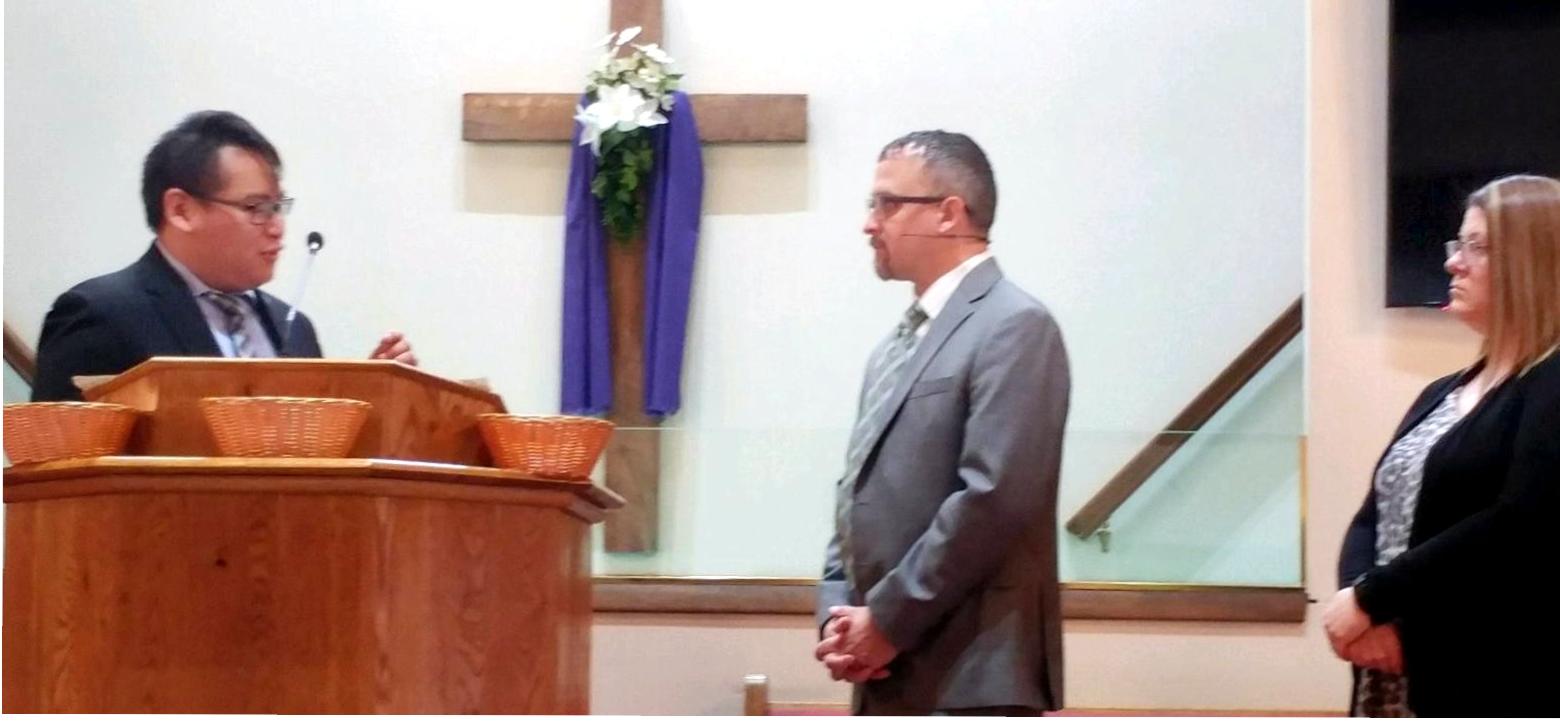 Jeremy Wong     Jonathon HinkleElder Ordination – 1-29-22